Акция «Один регион – одна книга»В рамках  проведения акции «Один регион – одна книга» учащиеся младших классов знакомились с казахскими народными сказками. Были подготовлены инсценировки казахских народных сказок: «Красавица Кункей» (2а кл.), «Жадный бай и Алдар Косе» (2б кл.), «Находка Кожанасыра» (2в кл.), «Добрый и злой» (2г кл.), «Почему у ласточки хвостик рожками» (3а кл.), «Волк и лиса» (3в и 4а кл.). Затем учащиеся предоставили рисунки по этой же теме.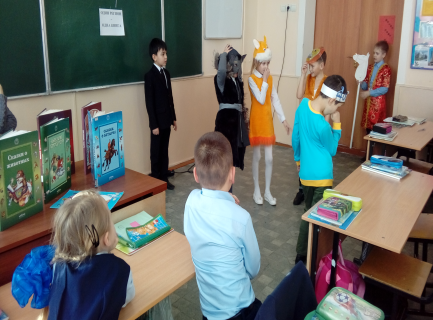 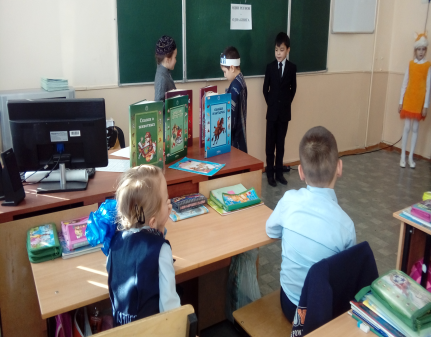 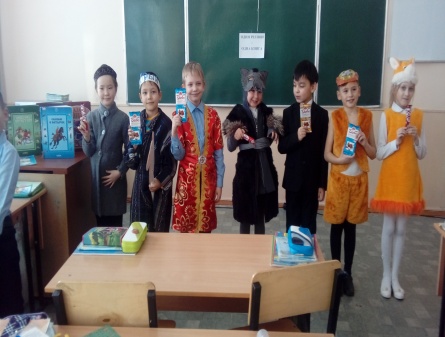 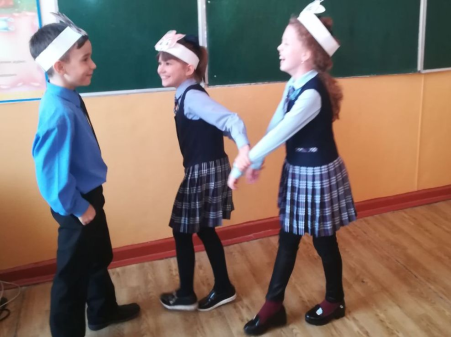 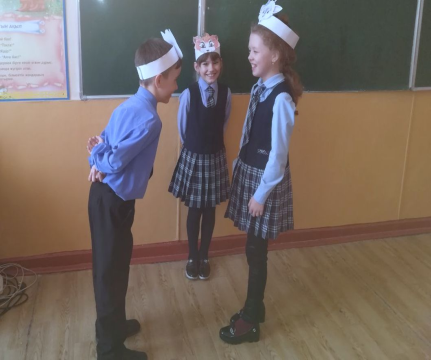 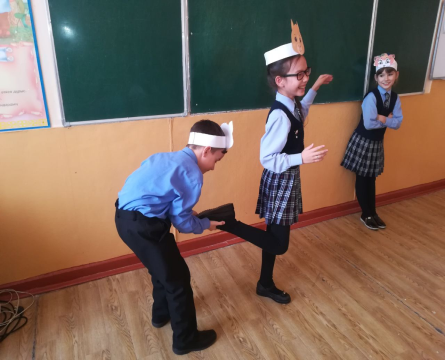 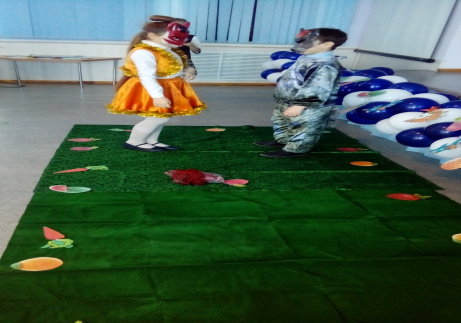 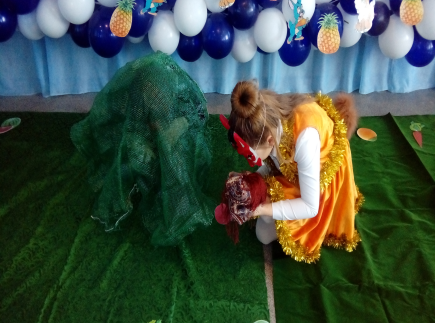 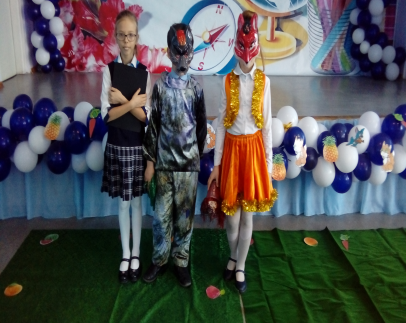 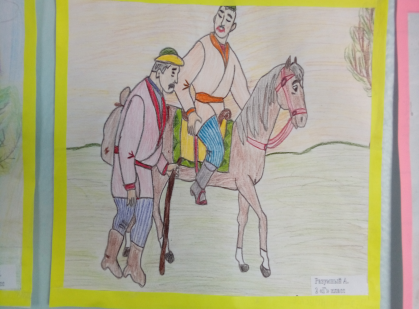 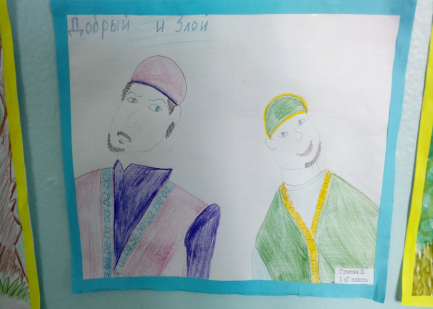 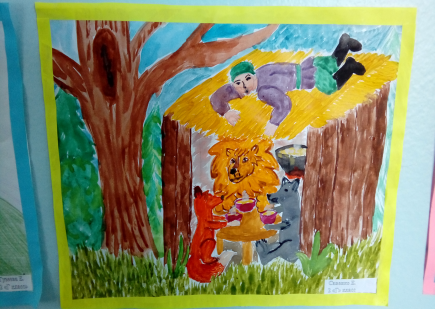 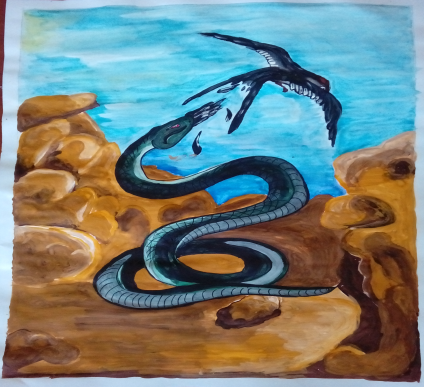 